Draft programme Venue:  Radisson Blu Hotel Kyiv, Yaroslaviv Val Str. 22, Kyiv 01054, UkraineThe Law Society of England and Wales, theBritish Embassy Kyiv, the Ukrainian National Bar Association and the British-Ukrainian Law Associationrequest the pleasure of your company at their English Law Day Forum in KyivThursday 23 March 2016, 10:30 - 19:30(registration from 09:30)Venue:  Radisson Blu Hotel Kyiv, Yaroslaviv Val Str. 22, Kyiv 01054, UkraineRecent positive changes in the regulatory framework and business environment in Ukraine, which facilitate the ease of setting up a business in Ukraine, establish an excellent basis for trade between the United Kingdom and Ukraine and provide a great opportunity to explore opportunities in this market.The preferred choice of English Law as the governing law in contracts, and status of England and Wales as a global legal centre make it important for business and their advisers to have advanced knowledge of English law and how transactions and disputes involving Ukrainian parties benefit from a practical understanding of English law principles.The forum will bring together Ukrainian and UK legal practitioners and business representatives to promote legal links and business between practitioners from both jurisdictions. A team of leading English and Ukraine practitioners will discuss these topics. Private wealth - Protection of assets using off-shore jurisdictions and English LawM&A transactions - use of English Law in M&A transactions involving Ukrainian parties Dispute resolution - International arbitration and Litigation Disputes resolution - asset tracing The conference is aimed at representatives from leading companies, law firms and organisations from both the UK, Ukraine and Central Asia. The working language for this event is English. The seminar will be followed by a networking reception Registration for this event is free, please RSVP with your name, job title and company details to  Iryna Kuguk, Iryna.Kuguk@fco.gov.uk. 09:30 - 10:30 Registration and refreshments 10:30 - 11:00   Welcome remarks and introductions Representative from the Law SocietyRepresentative from the British Embassy in Kyiv (tbc)Representative from the Ukrainian National Bar Association (tbc)Representative from the British Ukrainian Law Association (tbc)11:00 - 12:00  Private wealth - protection of assets using off-shore jurisdictions and English Law and consequencesOffshore and English Law related consequencesUsing offshore entities for corporate structuringtop levels of holding structures – use of English or offshore trusts or alternativesUses and abuses of the PSC register Family law implications - benefits and risk of England and Wales relevant considerations subject to English law for Ukrainian nationals who spend time/have assets/have businesses in the UKrelevant immigration law provisionsrelevant tax law provisionsrelevant family law provisionsrelevant property law provisionsModerator: to be confirmed Panel members: Dominic Prentis, Partner, Gowling WLG, London Izzy Walsh, Associate, Dawson Cornwall, London Dmitry Zapol, International Tax Advisor, International Fiscal Services Limited, London 12:00 - 12:30Tea and coffee break 12:30 - 13:30 M&A transactions - use of English Law in M&A transactions involving Ukrainian parties A brief road map to cross-border merger transactions Why use of English Law in M&A transaction involving Ukrainian parties?: Benefits, consequences and  limitations? Latest trends in international M&A transactions connected to UkraineDistinguishing features of M&A transactions involving distressed sellers/assetsM&A transactions involving liquidators/administrators Moderator: Sergei Ostrovsky, Partner, Ashurst, London Panel members: Anna Babych, Partner, Aequo, Kyiv Graham Conlon, Acting Managing Partner, Cameron McKenna LLC, Kyiv 13:30 - 14:30  Lunch 14:30 - 15:30  Disputes resolution - international arbitration and LitigationInternational commercial arbitration – overview of latest trends and important developmentsShareholders disputes & ‘economic divorces’ arising out of challenging conditionsConflict of laws between English and Ukrainian law – whose jurisdiction wins?Enforcement of Ukrainian arbitral awards and court judgments  in England and WalesRecognition and enforcement of English arbitral awards and court judgments in UkraineCosts - Third party funding of arbitration disputes: Realisation and constrains - a lawyer's perspective Investment arbitration latest newsNew rules and guidance from arbitration institutions - who is the driver of change? Moderator: Artem Doudko, Counsel, White & Case LLP, LondonPanel members: Hussein Haeri, Partner and co-Head of International Arbitration, Withers LLP, LondonAndrei Yakovlev, Partner, King & Wood Mallesons LLP, London Olena Perepelynska, President, Ukrainian Arbitration Association, and Partner, Integrities law firm, KyivNoah Rubins, Partner, Freshfields Bruckhaus Deringer LLP, Paris15:30 - 16:00Tea and coffee break 16:00 - 17:00   Disputes resolution - asset tracing - panel discussion A moderated discussion involving a Ukrainian lawyer, English lawyer, investigator and forensic expert on how to proceed once you have a money arbitral award or court decision that is not being satisfied voluntarilyWhat needs to be done with the award/decision for it to be useable in different jurisdictions as a basis for enforcement purposesIdentifying, locating and preserving the debtor’s assets - the tricky dance of professionalsAvailable court mechanisms to assist with enforcement using information  about debtor and his/her assets as evidence in enforcement proceedingsModerator: Iryna Mudra, Head of Restructuring Division at State Savings Bank of Ukraine "Oschadbank"(to be confirmed) Panel members: Olivia Allison, Director in charge of Forensics, KPMG Kyiv (to be confirmed)Yuri Botiuk, Partner, Grosvenor Law, London Jason Woodland, Partner, Peters & Peters, LondonVsevolod Volkov, Partner, Integrites Law Firm, Kyiv17:00 - 17:05Closing remarks 17:05  - 19:30 Networking reception 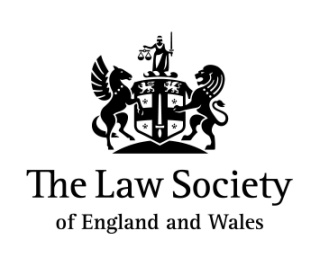 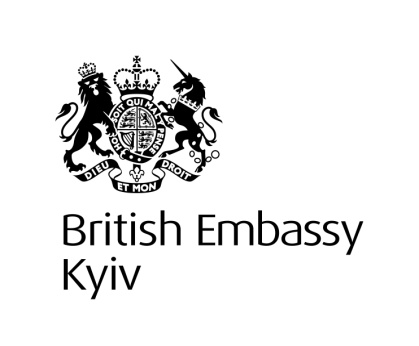 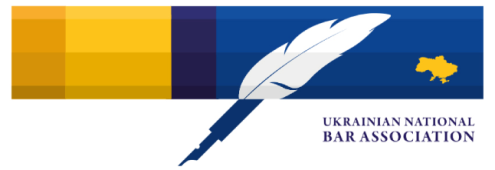 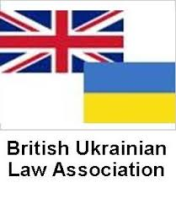 